Publicado en Madrid el 23/01/2020 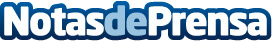 Legends of Runeterra inicia la beta abierta con muchas novedadesTodos aquellos que se hayan preinscrito para la versión de PC antes de las 08:59 del 20 de enero podrán acceder al juego un día antes, mañana 23 de enero a las 20:00. Entre las novedades destacan el modo clasificatorio, la lista de amigos, una característica de desafíos amistosos y nuevos tableros y guardianesDatos de contacto:Francisco Diaz637730114Nota de prensa publicada en: https://www.notasdeprensa.es/legends-of-runeterra-inicia-la-beta-abierta Categorias: Nacional Telecomunicaciones Juegos Entretenimiento E-Commerce http://www.notasdeprensa.es